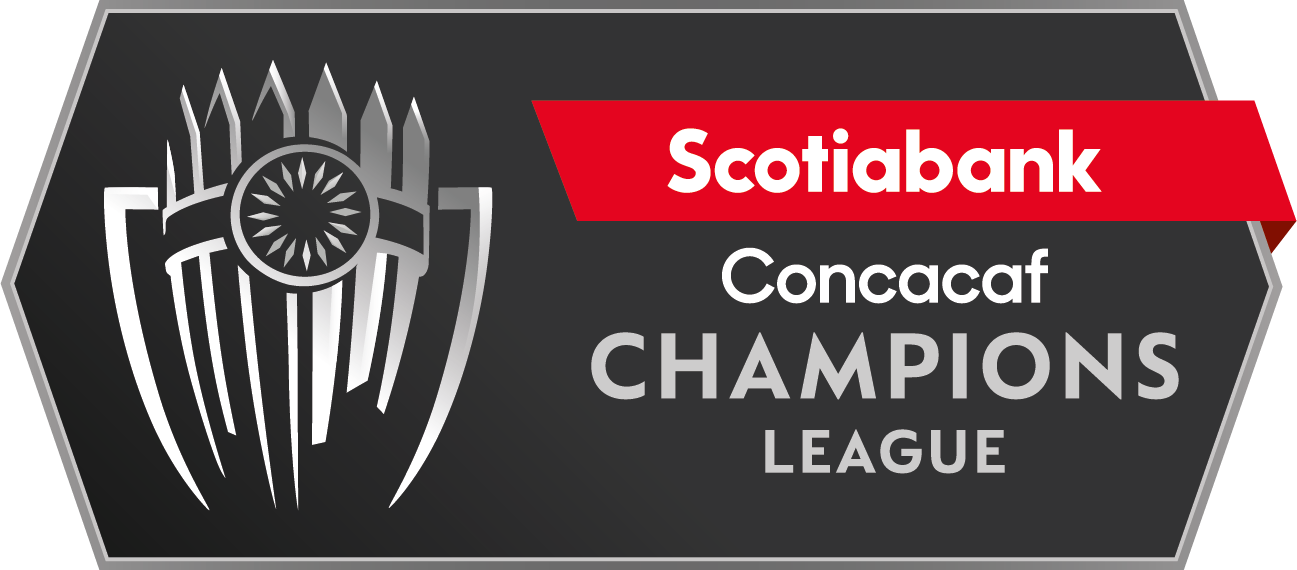 Resultado partido de ida: Pumas UNAM 2-2 Seattle SoundersPumas UNAM y Seattle Sounders empataron 2-2 (Juan Ignacio Dinenno x2; Nicolás Lodeiro x2 de penal) en el partido de ida, en el estadio Olímpico Universitario, 27 de abril, 2022 16 de los campeones anteriores en la historia del torneo lograron ganar el título después de empatar el partido de ida y ganar en el juego de vuelta (incluye antigua Copa de Campeones de Concacaf) Cruz Azul MEX (1969), CD FAS SLV (1979), SV Transvaal SUR (1981), Pumas UNAM MEX (1982 y 1989), Atlante MEX (1983), Club América MEX (1987, 1990, 2006 -en Tiempo Extra- y 2014/15), Toluca MEX (2003), Alajuelense CRC (2004), Pachuca MEX (2008 y 2016/17) y CF Monterrey MEX (2010/11 y 2012/13). En el 88% de las finales, logró ser campeón el club que ganó en el juego de vuelta jugando como local. Solo en 2 oportunidades, el equipo visitante logró ganar el título: CF Monterrey vs. Real Salt Lake en 2010/11 (partido de ida: 2-2 y juego de vuelta: 0-1) y Club América vs. CF Montreal en 2014/15 (partido de ida: 1-1 y juego de vuelta: 2-4).2 clubes lograron ganar la SCCL después de empatar en ambos partidos de la serie. 1.- Pachuca, Copa de Campeones 2007 luego de vencer en los penales 7-6 a CD Guadalajara después de un marcador global de 2-2. 2.- Cruz Azul, Liga de Campeones Concacaf Scotiabank 2013/14, con el gol de visitante después de empatar 1-1 en el global vs. Toluca.Campeones y Sub campeones de Estados Unidos en Torneos de clubes de Concacaf: DC United (1998) entrenador Bruce Arena y Los Ángeles Galaxy (2000), subcampeones: Los Ángeles Galaxy (1997), Real Salt Lake (2011) y Los Ángeles FC (2020).Series entre clubes de México y Estados Unidos en Finales Equipos de Estados Unidos vs. clubes de México: J-6 G-1 E-2 P-3. (27.8% de efectividad).Equipos de México vs. clubes de Estados Unidos: J-6 G-3 E-2 P-1. (61.1% de efectividad).Series entre clubes de Estados Unidos vs. México (Champions Era): Equipos de Estados Unidos vs. clubes de México: J-92 G-23 E-17 P-52. (31.2% de efectividad).Equipos de Estados Unidos de local vs. rivales de México: J-44 G-17 E-10 P-17 (GF-52 GC-53). 46.2% de efectividad.Seattle Sounders vs. clubes de México por Champions ERA: J-17 G-5 E-4 P-8. (37.3% de efectividad). Seattle Sounders de local vs equipos de México: J-8 G-4 E-1 P-3 (GF-12 GC-9). 54.2% de efectividad.Equipos de México vs. clubes de Estados Unidos: J-92 G-52 E-17 P-23. (62.7% de efectividad).Equipos de México de visita vs. rivales de Estados Unidos: J-44 G-17 E-10 P-17 (GF-53 GC-52). 46.2% de efectividad.Toluca ganó la única serie en tiros de penal (5-4) vs San José Earthquakes después de un empate 2-2 en el 2013-14. Pumas UNAM vs. clubes de Estados Unidos: J-7 G-3 E-2 P-2. (52.4% de efectividad). Pumas de visita vs equipos de EE. UU: J-3 G-1 E-0 P-2 (GF-5 GC-4). 33.3% de efectividad.Series general entre clubes de Estados Unidos vs. México (incluye Copa de Campeones):Equipos de Estados Unidos vs. clubes de México: J-160 G-36 E-30 P-94 (28.8% de efectividad).Récord Seattle Sounders (incluye Copa de Campeones de Concacaf): Participaciones 8: Es el equipo de la MLS con más participaciones en la SCCL desde el 2008-09 (1996, 2010/11, 2011/12, 2012/13, 2015/16, 2018, 2020 y 2022).Seattle Sounders está invicto en la SCCL 2022, 3PG-4PE) y es el equipo con más puntos (13) y el equipo con más goles anotados (15). J-49 G-20 E-11 P-18 (GF-84 GC-75). 48.3% de efectividad. RÉCORD EN SCCL ERA: J-45 G-19 E-11 P-15 (GF-73 GC-58). 50.4% de efectividad. RÉCORD DE LOCAL EN SCCL: J-25 G-16 E-2 P-7 (GF-58 GC-34). 66.7% de efectividad.MÁXIMOS GOLEADORES EN SCCL (Champions Era): Fredy Montero (COL) 9 goles, Nicolás Lodeiro (URU) 6, Michael Fucito (USA) 5, Brad Evans (USA) 4, Lamar Neagle (USA) 4, Jordan Morris (USA) y Álvaro Fernández (URU) 4. MÁXIMOS ANOTADORES POR TEMPORADA (+ de 1 gol): Michael Fucito (USA) 3 en 2010/11, Álvaro Fernández (URU) y Fredy Montero (COL) 3 en 2011/12, Sammy Ochoa (MEX) 4 en 2012/13, Lamar Neagle (USA) 3 en 2015/16, Nicolás Lodeiro (URU) 2 en 2017/18, Joao Paulo (BRA) 2 en 2020; Nicolás Lodeiro (URU) 4, Jordan Morris (USA) y Fredy Montero (COL) 3 en 2022.HAT-TRICKS EN SCCL EN CHAMPIONS ERA (0)DOBLETES EN SCCL EN CHAMPIONS ERA (9): Michael Fucito (USA) vs. CD Marathón HON (Grupo C 2010/11), Michael Fucito (USA) vs. Comunicaciones FC GUA (Grupo D 2011/12), Fredy Montero (COL) vs. Herediano CRC (Grupo D 2011-12), Osvaldo Alonso (CUB) vs. Comunicaciones FC GUA (Grupo D 2011/12), Samuel Ochoa (MEX) vs. Caledonia AIA TRI (Grupo 4 de 2012/13), Lamar Neagle (USA) vs. Vancouver Whitecaps USA (Grupo F 2015/16), Clint Dempsey (USA) vs. Club América MEX (QF 2015/16), Fredy Montero (COL) vs. León MEX (QF 2022) y Nicolás Lodeiro (URU) vs. Pumas UNAM MEX (Final 2022).DEFINICIONES POR PENALES EN CHAMPIONS ERA: (1). GANADA: 0. PERDIDA: 1. Perdió 4-2 vs. Olimpia (HON), en octavos de final en 2020 después de empatar 4-4 en el marcador global.RÉCORD EN LOS PARTIDOS DE VUELTA EN FASE KO CHAMPIONS ERA: J-10 G-3 E-4 P-3. (43.3% de efectividad).Los últimos 9 triunfos de Seattle Sounders en la Liga de Campeones de la Concacaf fueron de local. 3-1 a Marathón HON (Grupo 4 2012/13), 3-1 a Tigres UANL MEX (QF 2012/13), 2-1 a Olimpia HON (Grupo F 2015/16), 3-0 a Vancouver Whitecaps CAN (Grupo F 2015/16), 4-0 a Santa Tecla SLV (R16 2018), 1-0 a CD Guadalajara MEX (QF 2018), 5-0 a FC Motagua HON (R16 2022), 3-0 vs. León (QF 2022) y 3-1 vs. New York City FC (SF 2022).SALVADAS EN SCCL 2022: (24). Guardameta:  Stefan Frei (USA) 24 salvadas. Es el guardameta con más salvadas en 679 minutos y no encajó goles en tres partidos, solo ha encajado 5 goles. Ha jugado 23 partidos en la SCCL .RÉCORD GLOBAL (incluye antigua Copa de Campeones de Concacaf): J-74 G-38 E-21 P-15 (GF-163 GC-73). 60.8% de efectividad. RÉCORD HISTÓRICO EN SCCL ERA: J-42 G-20 E-11 P-11 (GF-90 GC-49). 56.3% de efectividad. PARTICIPACIONES TOTALES:  11 (1978, 1980, 1982, 1989, 1992, 2005, 2008/09, 2009/10, 2011/12, 2016/17 y 2022). Pumas UNAM ganó tres veces la Copa de Campeones Concacaf: 1980, 1982 y 1989. RÉCORD GLOBAL DE VISITA: J-36 G-8 E-18 P-10 (GF-47 GC-47). 38.9% de efectividad.Pumas UNAM, no ha podido anotar goles en 5 partidos de visitante (3E-2P).  La última vez que ganó de visita fue vs. W Connection TRI por 2-4 (Hughtun Hector y Jamal Ray Charles; Luis Quintana, Josecarlos Van Rankin, José Alfonso Nieto y Omar Islas), Ato Boldon Stadium, Couva, Grupo A, (3-AGO-2017).RESULTADOS EN FINALES (3): campeón en 1982 y 1989 (partido ida/vuelta) y Subcampeón en 2005 * En1980, Pumas UNAM logró el título después de ganar el triangular final entre Pumas UNAH HON y RobinHood SUR.RÉCORD EN FINALES: J-7 G-3 E-3 P-1. (GF-11 GC-9). Total: 57.1% de efectividad.Resultados de Pumas UNAM en finales ida/vuelta:Copa de Campeones 1982:SV RobinHood SUR 0-0 Pumas UNAM, partido de ida, estadio La Corregidora de Querétaro (14-NOV-1982).Pumas UNAM 3-2 SV RobinHood SUR (Ricardo Ferretti x2 y Luis Flores; Umberto Klinker y Harold Rustenburg), partido de vuelta, estadio Olímpico Universitario (17-NOV-1982).Copa de Campeones 1989FC Pinar del Río CUB 1-1 Pumas UNAM (Oswaldo Medina; Juan Carlos Vera), partido de ida, estadio Pedro Marrero de La Habana (16-ENE-1990).Pumas UNAM 3-1 FC Pinar del Río CUB (Juan Carlos Vera, Jorge Campos y Manuel Negrete; Raimundo García), partido de vuelta, estadio Olímpico Universitario (6-FEB-1990).Copa de Campeones de 2005:Deportivo Saprissa CRC 2-0 Pumas UNAM (Christian Bolaños y Gabriel Badilla), partido de ida, estadio Ricardo Saprissa Aymá (4-MAY-2005).Pumas UNAM 2-1 Deportivo Saprissa CRC (Joaquín del Olmo y Leandro Augusto; Rónald Gómez), partido de vuelta, estadio Olímpico Universitario (11-MAY-2005).MÁXIMOS ANOTADORES EN FINALES: Juan Carlos Vera (MEX), Ricardo Ferretti (BRA) y Juan Ignacio Dinenno (ARG) 2 anotaciones.Entrenadores argentinos campeones en la historia de la SCCL: Vicente Cayetano Rodríguez (Club América) en 1987. Miguel Ángel López (Club América) en 1992.Guillermo Rivarola (Pachuca) en 2009/10.Matías Almeyda (CD Guadalajara) en 2018.MÁXIMOS GOLEADORES EN LA HISTORIA DE SCCL (Champions ERA): Juan Francisco Palencia (MEX) y Juan Dinenno (ARG) 9 goles, Martín Bravo (ARG), Eduardo Herrera (MEX) 7. MÁXIMOS ANOTADORES POR TEMPORADA EN CHAMPIONS ERA (+ de 1 gol): Francisco Palencia (MEX) 5 goles en 2008/09, Francisco Palencia (MEX) 4 en 2009/10, Martín Bravo (ARG) y Eduardo Herrera (MEX) 4 en 2011/12, Eduardo Herrera (MEX) y Alfonso Nieto (MEX) 3 en 2016/17; Juan Dinenno (ARG) 9 en 2022.HAT-TRICKS EN SCCL Champions ERA (2): Danto López (PAR) vs. Real España HON en el Grupo D 2009/10 (27-AGO-2009), y Martín Bravo (ARG) vs. Toronto FC CAN en el Grupo C 2011/12 (14-SEP-2011).DOBLETES EN SCCL Champions ERA (13): David Cabrera (MEX), Ismael Iñíguez (MEX), Francisco Palencia (MEX) x3, Eduardo Herrera (MEX) x2, Jesús Gallardo (MEX), Fidel Martínez (ECU) y Juan Ignacio Dinenno (ARG) x4. DEFINICIONES POR PENALES Champions ERA: (1). GANADA: 1. PERDIDA: 0. Victoria 4-3 vs. New England Revolution (USA) después de empatar 3-3 en el marcador global por los Cuartos de Final de 2022.RÉCORD EN LOS PRTIDOS DE VUELTA EN FASE KO DE CHAMPIONS ERA: J-9 G-4 E-2 P-3. (51.9% de eficacia). Pumas UNAM anotó 13 goles y suma 10 asistencias en la SCCL 2022.  Es el equipo con más situaciones de gol en la SCCL 2022 con (83) y más remates con (37).SALVADAS EN SCCL 2022: (23). Guardametas: Alfredo Talavera MEX (19) y Julio González MEX (4). Alfredo Talavera (MEX) suma 19 salvadas en 601 minutos, ocupa el segundo lugar en salvadas en la SCCL 2022. 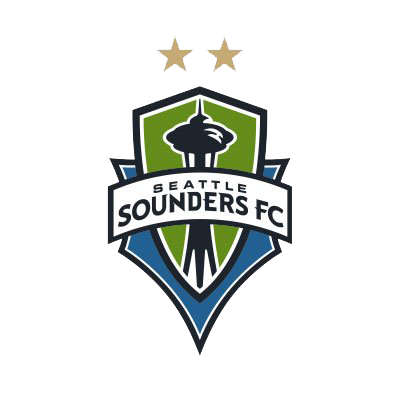 (2)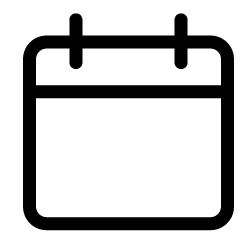 4 MAY(2)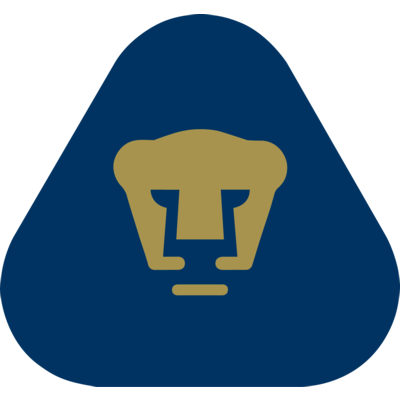 (2)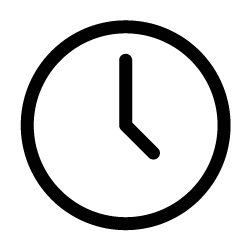 10 PM ET(2)SEATTLESOUNDERS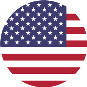 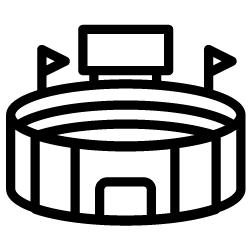 LUMEN FIELD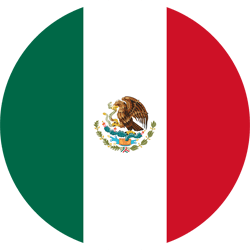 PUMASUNAMTHE FINAL - WEEK 8 - Concacaf Champions League 2022 THE FINAL - WEEK 8 - Concacaf Champions League 2022 THE FINAL - WEEK 8 - Concacaf Champions League 2022 THE FINAL - WEEK 8 - Concacaf Champions League 2022 THE FINAL - WEEK 8 - Concacaf Champions League 2022 THE FINAL - WEEK 8 - Concacaf Champions League 2022 SEATTLE SOUNDERS vs. PUMAS UNAMSEATTLE SOUNDERS (USA)PUMAS UNAM (MEX)